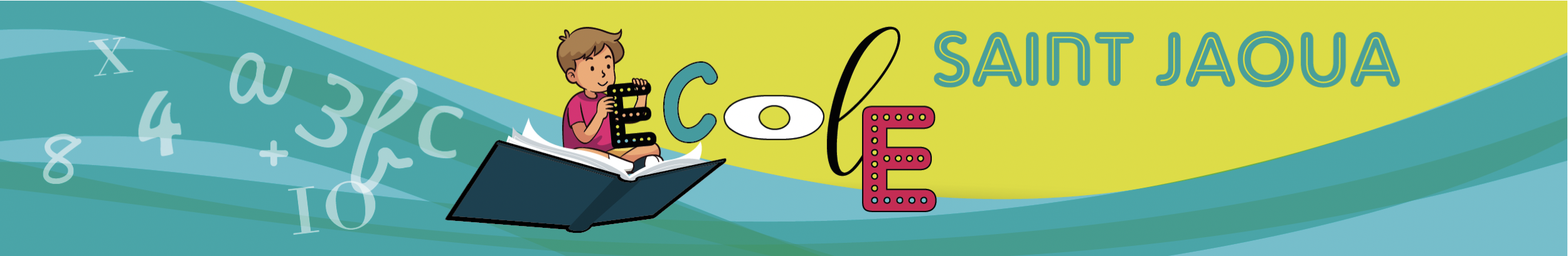 Lettre d’informations aux parents N°8 :Protocole sanitaire : les explications du dernier protocole sanitaire vous ont été envoyées par mail la semaine dernière et vous pouvez les retrouver sur le site Internet de l’école dans la rubrique documents à télécharger. Le passage de 3 autotests à 1 seul se fera à partir du lundi 28 février. Portes-ouvertes : à nouveau autorisées, elles se tiendront le samedi 19 mars de 9h à 12h. Elles sont ouvertes à toutes les familles et pour les inscriptions en TPS-PS, 2 temps collectifs d'informations sont proposés par Maureen, enseignante en classe d'accueil (9h00 et 10h00 : inscriptions et modalités sur le site de l'école :  www.ecolestjaoua.fr Carnaval (mi-carême) : Afin de remettre un peu de légèreté, nous avons choisi de fêter la mi-Carême en se déguisant et en défilant dans l’école le jeudi 24 mars au matin. 
Le thème du déguisement est libre.  Les fées, princesses et chevaliers auront leur déguisement dans un sac dès le matin. Nous resterons dans l'enceinte de l'école et selon l’évolution de la situation sanitaire, nous autoriserons les familles à venir assister au défilé. Photos de classe :  elles se tiendront le vendredi 25 mars (photos des groupes et les individuelles et matin pour les 3 classes de maternelles.) Varicelle : plusieurs cas nous ont été remonté en maternelle. Soyez vigilants. En cas d’éviction scolaire, le retour à l’école peut se faire dès que les boutons ont cicatrisé afin d’éviter les risques de contagion. APEL : l’opération encours est celle des chocolats de pâques : pensez à vos retours de commandes avant le 11 mars. OGEC : la pose des casiers dans les couloirs de maternelle se fera le samedi 26 février et le samedi 12 mars. Les personnes intéressées et disponibles pour nous y aider peuvent s’inscrire via le lien suivant : https://forms.gle/16EALtPW5BXpLTvJ8 Le directeur A.Lagadec